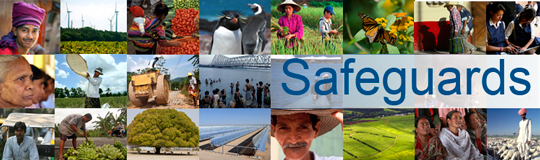 Workshop: Indigenous People Dialogue, Moscow, October 3-4, 2013Agenda October 3, 201315:15-15:30	Workshop closure		Raipon & World BankAgenda – October 4, 2013Clinic on Social Safeguards at the World Bank10:00 – 10:15Coffee & Registration10:15 – 10:30Welcome RemarksMichal Rutkowski (Country Director, World Bank)Juan Navas-Sabater (Sector Leader, Sustainable Development, World Bank)Facilitators: Rodion Sulyandziga (Indigenous Peoples Support Center), 
Nicolas Perrin (Sr. Social Development Specialist, World Bank)10:30–11:10Indigenous People Dialogue and the World BankGeneral overview of the IP dialogue presenting the activities and commitments of the World Bank as well as ongoing/planned initiatives globally, and discussing the opportunities and limitations in Russia. Overview of the WB safeguards process, key issues, and steps.Luis Felipe Duchicela, (Sr. Social Development Specialist, World Bank)John Butler (Lead Social Development Specialist, World Bank)11:10–11:30IP dialogue, Raipon perspectives, and Russian ContextPresentation of the IP dialogue from Raipon’s perspective.  Relevance for Russia.Raipon representatives 11:30–11:50Coffee Break11:50–12:40Round table 1: Discussion on IP dialogue and safeguards key issues relevant to Russia- How to conduct a meaningful dialogue with IP's in Russia so as to help us in the Environmental and Social policy reform process.?- What are the critical issues for IP's in Russia from their viewpoint? - How to involve IP's in a more effective way in the planning processes and decision-making for development projects in their own regions?- What vision of economic development for IP's?Moderators:  Raipon & World Bank12:40–13:00Russian IP country profiles:  key findings, cases studies and regional discussions.Nicolas Perrin (Sr. Social Development Specialist, World Bank)13:00–13:30Lunch break13:30-14:15Regional examples of effective IP dialogue in Russia Cooperation with regional governments, the World Bank, and private businesses on IP issues in the Republic of Sakha (Yakutia), Kemerovo Region, Khabarovskiy Kray, and Kamchatka Region.Vyacheslav Shadrin (Raipon, Republic of Sakha (Yakutia));Lubov Passar (Raipon, Khabarovsk Region);Nadezhda Pechenina (Raipon, Kemerovo Region);Victoria Sharakhmatova (Raipon, Kamchatka Region)14:15-15:15 Round tables 2:  Key issues globally, Russia specificities, Way forward- Application of Free Prior and Informed Consent – new topic, should be discussed- Application of UNDRIP- Creation of an independent Indigenous Peoples advisory council for the WB- Implementation of the Operational Policy OP 4.10.Moderators: Raipon & World Bank.09:45 – 10:00Coffee & Registration10:00 – 10:05Welcome RemarksMichal Rutkowski (Country Director, World Bank)Moderator: John Butler (Lead Social Development Specialist, World Bank) 10:05–10:35General Overview of the World Bank’s Social Safeguard PoliciesJohn Butler (Lead Social Development Specialist, World Bank)10:35–11:35Overview of the World Bank’s Resettlement PolicyJohn Butler (Lead Social Development Specialist, World Bank)11:35–11:50Coffee Break11:50–12:35Overview of the World Bank’s Indigenous Peoples PolicyJohn Butler (Lead Social Development Specialist, World Bank)12:35–1:35Comparison: World Bank’s Social Safeguard Policies and Russian LawJennifer Shkabatur (Social Development Specialist, World Bank)1:35–1:40Clinic closureJohn Butler (Lead Social Development Specialist, World Bank)1:40–2:30Lunch